        Forårsprogram 2024 for Familiespejd 	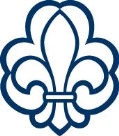 På spejderaktivitetsdagene vil der bl.a. blive arbejdet med færdigheder inden for de nye aktivitetsmærker samt de muligheder årstiden giver os.Af hensyn til aktivitetsplanlægningen bedes framelding til møderne ske så tidligt som muligt. Som udgangspunkt afholdes møderne udendørs, så husk påklædning efter vejret.Med spejder hilsen Peder og Morten (24 60 88 97)LØR 06 JANNytårsparole kl. 1300 – 1500.SØN 28 JAN Spejderaktivitet kl. 1300 – 1600.SØN 25 FEB Spejderaktivitet kl. 1300 – 1600.SØN 10 MARSpejderaktivitet kl. 1300 – 1600.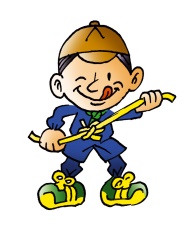 SØN 14 APRAktiviteter i Havredal i f.m. ØKO-dag.TIR 23 APR Skt. Georgsdag kl. 1700 – 1900.SØN 28 APRSpejderaktivitet kl. 1300 – 1600.SØN 12 MAJSpejderaktivitet kl. 1300 – 1600.LØR 25  – SØN 26 MAJSØN 09 JUNDivisionsturnering.Spejderaktivitet kl. 1300 – 1600. SØN 23 JUN Skt. Hans arrangement. 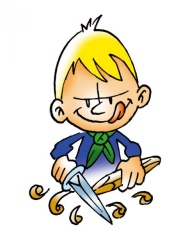 SØN 30 JUNSpejderaktivitet kl. 1300 – 1600.Uge 28 Sommerlejr (2-3 dage, datoer tilgår).